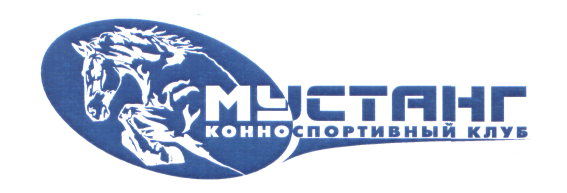 РОССИЙСКАЯФЕДЕРАЦИЯХАНТЫ-МАНСИЙСКИЙАВТОНОМНЫЙОКРУГ - ЮГРА (Тюменскаяобласть)АВТОНОМНОЕУЧРЕЖДЕНИЕХАНТЫ-МАНСИЙСКОГО АВТОНОМНОГООКРУГА - ЮГРЫ"КОННОСПОРТИВНЫЙ КЛУБ "МУСТАНГ"Россия, 628012, Тюменскаяобласть, Ханты-Мансийскийавтономныйокруг - Югра, городХанты - Мансийск, улицаЕловая, 34тел.: 8(3467) 35-69-35, тел./факс: 8(3467) 35-96-95duksk@mail.ruНа 2017 год Бюджетные инвестиции в объекты капитального строительства не планируютсяБюджетные инвестиции в объекты недвижимого имущества не планируютсяПоступления по целевой субсидии не планируютсяДиректор                                                 Э. Н. АнуфриевИсполнитель:Экономист Ануфриева Е. П. тел. 363954